Publicado en Madrid el 04/12/2019 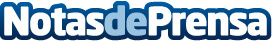 Pawnshop señala que la compraventa de relojes de lujo de segunda mano aumenta notablemente en NavidadLa época de Navidad es una de las fechas más importantes en la compraventa de artículos, especialmente los relojes de las marcas más célebres en este sector, sostiene Pawnshop. Los relojes de lujo son una apuesta segura como regalo de Navidad, ya que supone contar con un artículo de primera categoría sin desembolsar una importante cantidad de dinero por élDatos de contacto:Pawnshop91 704 77 44Nota de prensa publicada en: https://www.notasdeprensa.es/pawnshop-senala-que-la-compraventa-de-relojes Categorias: Nacional Moda Sociedad Consumo http://www.notasdeprensa.es